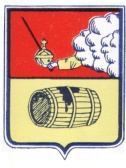 АДМИНИСТРАЦИЯ  МУНИЦИПАЛЬНОГО ОБРАЗОВАНИЯ "ВЕЛЬСКОЕ"ПОСТАНОВЛЕНИЕ08 февраля 2019 года  № 44г. Вельск О проведении публичных слушаний по вопросу о  предоставлении     разрешения на условно разрешенный вид использования земельного           участкаНа основании заявления Онегиной С.В. с входящим номером № 1925 от 18 декабря 2018 года и в соответствии со статьей 39 Градостроительного кодекса Российской Федерации, Федеральным законом от 06 октября 2003 года №131-ФЗ «Об общих принципах организации местного самоуправления в Российской Федерации», Уставом муниципального образования «Вельское», статьями 8 и 18 Правил землепользования и застройки муниципального образования «Вельское», утверждённых решением Совета депутатов муниципального образования «Вельское» третьего созыва от 23 сентября 2014 года № 169, п о с т а н о в л я ю:1. Провести публичные слушания по вопросу о возможности  образования земельного участка с условно разрешенным видом использования: «Спорт»,  площадью 765 м2, расположенного в кадастровом квартале 29:01:190103 по адресу: Архангельская область, Вельский район, город Вельск, улица Дзержинского, дом № 34б.2. Определить  организатором проведения публичных слушаний,  указанных в пункте 1 настоящего постановления, комиссию по Правилам землепользования и застройки муниципального образования «Вельское», утверждённую постановлением администрации муниципального образования «Вельское» от 04 февраля 2019 года № 37.3. Установить:                                                                                                                                                    3.1. Место проведения публичных слушаний – город Вельск, улица Дзержинского, у дома № 34б.3.2. Время проведения публичных слушаний – 12 марта 2019 года в 17 часов 15 минут.4. Приём	предложений и замечаний по выносимому на публичные слушания вопросу осуществляет организатор публичных слушаний по адресу: Архангельская область, город Вельск, улица Советская, дом  33, кабинет 4.5. Настоящее постановление подлежит официальному опубликованию и размещению на официальном сайте МО «Вельское».6. Данное постановление вступает в силу со дня его официального опубликования.Глава муниципального образования «Вельское»                            Д.В.Ежов